                 К А Р А Р						ПОСТАНОВЛЕНИЕ«10» декабрь 2015 й.        № 78	     «10» декабря .«О предоставлении земельных участков в собственностьза плату Валиуллину Иреку Фалиховичу»В соответствии с Земельным кодексом Российской Федерации от 25.10.2001г. № 136-ФЗ, Федеральным законом «О введении в действие Земельного кодекса Российской Федерации» от 25 октября 2001 года N 137-ФЗ, на основании заявления Валиуллина Ирека Фалиховича (вх.№696 от 23.11.2015г.) и свидетельств о государственной регистрации права от 15.08.2015 года (записи регистрации: 02-04/127-04/227/001/2015-2263/1, 02-04/127-04/227/ 001/2015-2264/1, 02-04/127-04/227/001/2015-2265/1, 02-04/127-04/227/001/2015-2266/1, 02-04/127-04/227/001/2015-2267/1, 02-04/127-04/227/001/2015-2268/1, 02-04/127-04/227/001/2015-2269/1), рассмотрев представленные документы, ПОСТАНОВЛЯЮ:	1. Предоставить Валиуллину Иреку Фалиховичу, 08.01.1950 года рождения, ИНН 025102615894, СНИЛС 030-265-671 18, паспорт 8002 780180 выдан 11.03.2002 г. Шаранским РОВД Республики Башкортостан, код подразделения 022-070, зарегистрированному по адресу: Россия, Республика Башкортостан, Шаранский район, с. Шаран, ул. Шоссейная, д. 1А, в собственность за плату земельные участки из земель населенных пунктов, находящиеся по адресу: 	Россия, Республика Башкортостан, Шаранский район, с/с Старотумбагушевский, с. Старотумбагушево, ул. Молодежная, д. 20, кадастровый номер 02:53:070102:56, разрешенное использование: Земельные участки, занятые объектами сельскохозяйственного назначения и предназначенные для ведения сельского хозяйства, площадью .	Россия, Республика Башкортостан, Шаранский район, с/с Старотумбагушевский, с. Старотумбагушево, ул. Молодежная, д. 16, кадастровый номер 02:53:070102:53, разрешенное использование: Земельные участки, занятые объектами сельскохозяйственного назначения и предназначенные для ведения сельского хозяйства, площадью .	Россия, Республика Башкортостан, Шаранский район, с/с Старотумбагушевский, с. Старотумбагушево, ул. Молодежная, д. 22, кадастровый номер 02:53:070102:57, разрешенное использование: Земельные участки, предназначенные для сельскохозяйственного использования, площадью .	2. Участки не обременены публичным сервитутом и иными правами третьих лиц.   3.  Валиуллину Иреку Фалиховичу: использовать земельные участки в соответствии с их целевым назначением и принадлежностью к той или иной категории земель и разрешенным использованием, способами, которые не должны наносить вред окружающей среде, в том числе земле как природному объекту;сохранять межевые, геодезические и другие специальные знаки, установленные на земельных участках в соответствии с законодательством;осуществлять мероприятия по охране земель, соблюдать их порядок использования;своевременно приступить к использованию земельных участков;соблюдать при использовании земельных участков требования градостроительных регламентов, строительных, экологических, санитарно-гигиенических, противопожарных и иных правил, нормативов;не допускать загрязнение, захламление, деградацию и ухудшение плодородия почв;не нарушать права других землепользователей и землевладельцев;обеспечить проведение государственной регистрации права;выполнять иные требования, предусмотренные законами.4. Заключить с Валиуллиным Иреком Фалиховичем договор купли - продажи земельного участка.5. Договор аренды земельного участка от 31.12.2010 года № 115-10-42 зем считать недействующим.6. Управляющему делами администрации уведомить Валиуллина Ирека Фалиховича о принятии данного постановления.7. Контроль за исполнением Постановления оставляю за собой.Глава сельского поселения                                                  И.Х. БадамшинБашкортостан РеспубликаһыныңШаран районымуниципаль районыныңИске Томбағош  ауыл советыауыл биләмәһе ХакимиәтеҮҙәк урамы, 14-се йорт, Иске Томбағош  ауылыШаран районы Башкортостан Республикаһының 452636 Тел.(34769) 2-47-19, e-mail:sttumbs@yandex.ruwww.stumbagush.sharan-sovet.ru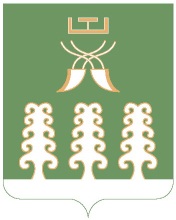 Администрация сельского поселенияСтаротумбагушевский сельсоветмуниципального районаШаранский районРеспублики Башкортостанул. Центральная, д.14 д. Старотумбагушево                             Шаранского района Республики Башкортостан, 452636 Тел.(34769) 2-47-19, e-mail:sttumbs@yandex.ru,www.stumbagush.sharan-sovet.ru